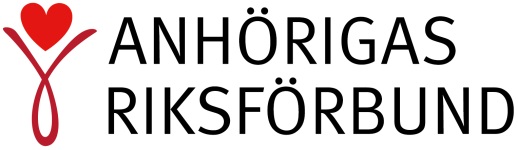 Normalstadgar för lokalförening inomAnhörigas Riksförbundantagna av extrakongressen 15 september 2012§ 1Lokalföreningens namnLokalföreningen som omfattar geografiskt område ska heta Anhörigföreningen i XXXX. Lokalföreningen som är organiserad efter andra kriterier bör i sitt namn ange dessa. 
Lokalföreningen är partipolitiskt och religiöst obunden.§ 2MålLokalföreningens uppgift är att:stödja anhöriga/anhörigvårdare i deras situation samt tillvarata deras intressen och därigenom bidra till en bättre livskvalitet för närstående och anhöriga.påverka samhället så att anhörigvårdarnas situation uppmärksammas och uppvärderas. genom utbildnings- och informationsinsatser nå större förståelse och värdering av anhörigvårdarnas arbete.§ 3MedlemskapMedlem i Anhörigföreningen är enskild person som ansluter sig till Anhörigas Riksförbunds mål och betalar medlemsavgift till lokalföreningen. Organisationer, föreningar och företag som delar föreningens värderingar kan ansöka om stödjande medlemskap. Sådant medlemskap berättigar inte till rösträtt. 
§ 4Organisation Lokalförening är normalt verksam i en kommun. En lokalförenings verksamhetsområde kan också vara del av kommun eller flera kommuner. Lokalförening kan inom sig utse råd och sektioner. En sektion kan organisera verksamhet för en bestämd grupp medlemmar, kring en bestämd fråga eller för ett särskilt geografiskt område inom föreningens verksamhetsområde.§ 5Lokalföreningens årsmöteÅrsmötet är lokalföreningens högsta beslutande organ som sammanträder årligen senast den XXXX.På årsmötet har alla medlemmar rätt att delta med yttrande- förslags- och rösträtt.Styrelsen ska skriftligen kalla till årsmötet senast 14 dagar före årsmötet.Senast 14 dagar före årsmötet ska följande handlingar finnas tillgängliga för medlemmarna:förslag till dagordningverksamhets- och revisionsberättelserförslag till verksamhetsplan och budgetförslag från styrelsenmotioner med förslag till beslut valberedningens förslagStyrelsens ledamöter har inte rösträtt i fråga som gäller ansvarsfrihet för styrelsen, inte heller vid val av revisor och dennes ersättare.Beslut i sakfrågor fattas genom majoritetsbeslut i öppen omröstning. Vid lika röstetal ska årsmötets tjänstgörande ordförande fälla utslaget.Vid val ska, om minst ett ombud så begär, valet avgöras i sluten omröstning. Den som fått flest avgivna röster är vald. Vid lika röstetal avgör lotten.
§ 6MotionerEnskild medlem har rätt att lämna in förslag angående lokalföreningens arbete till årsmötet. Motion ska vara skriftlig och inlämnad till lokalföreningens styrelse senast XXXX.
§ 7Årsmötets dagordningVid årsmötet ska följande ärenden behandlas:årsmötets stadgeenliga sammankallandeval av ordförande och sekreterare för årsmötetval av protokolljusterare och rösträknareverksamhetsberättelsebalans- och resultaträkning revisorernas berättelsefråga om ansvarsfrihet för styrelsenfastställande av medlemsavgiftmotioner verksamhetsplan och budget för kommande verksamhetsårfastställande av antalet ledamöter och ersättare i styrelsenval av ordförandeval av övriga ledamöter i styrelsenval av ersättare i styrelsenval av revisorer och ersättarefastställande av antalet ledamöter i valberedningenval av valberedningval av ombud till förbundets kongress§ 8Extra årsmöte Extra årsmöte ska inkallas om styrelsen beslutar det, eller om revisorerna eller minst 20 % av medlemmarna begär det.Extra årsmöte kan endast behandla den eller de frågor som angivits av lokalföreningens styrelse, revisorernas eller de medlemmar som begärt det extra årsmötet och som tillkännages i kallelsen.Extra årsmöte ska hållas inom 30 dagar efter det att beslut fattats om årsmötet. Nödvändiga handlingar ska finnas tillgängliga senast 15 dagar före årsmötet.§ 9Lokalföreningens styrelseStyrelsen är lokalföreningens högsta beslutande organ mellan årsmötena. Styrelsen består av ordföranden samt det antal ledamöter och ersättare som årsmötet beslutar om.Styrelsen kan utse arbetsutskott samt råd och andra utskott. Styrelsen ska utfärda attestregler samt utse minst två ledamöter att teckna lokalföreningens firma.Vid sammanträdena har alla ersättare närvaro- och yttranderätt. Styrelsen är beslutsmässig när minst hälften av ledamöterna eller tjänstgörande ersättare är närvarande.Styrelsen ska till förbundet sända in verksamhetsberättelse samt uppgifter om förtroendevalda senast den 15 april varje år.§ 10KansliStyrelsen anställer i förekommande fall personal på kansliet och beslutar om arbetsordning.
§ 11RevisionÅrsmötet utser minst en revisor med ersättare. Lokalföreningens styrelse ska senast den XXX överlämna erforderliga handlingar angående det föregående årets verksamhet till revisorn. Revisorn ska överlämna sin berättelse till styrelsen senast XXX.
§ 12ValbarhetFör att bli vald till förtroendeuppdrag ska denne vara medlem i förbundet, dock gäller att godkänd revisor och dennes ersättare inte får vara medlemmar i förbundet.
§ 13Stadgeändring och tilläggDessa stadgar kan endast ändras av förbundets kongress.Tillägg till stadgarna kan göras av lokalföreningens årsmöte. Beslut måste fattas med minst två tredjedelars majoritet. Tillägg till stadgarna får inte strida mot normalstadgarna. Stadgetillägg måste anmälas till förbundets styrelse inom två månader efter årsmötet.§ 14UpplösningLokalförening kan upplösas. För detta fordras beslut vid två på varandra följande årsmöten, varav det ena måste vara ordinarie årsmöte. Besluten måste vid båda tillfällena fattas med minst fyra femtedels majoritet av de närvarande röstberättigade medlemmarna.Tillgångar och handlingar ska överlämnas till förbundet, som ska använda tillgångarna för uppgifter inom lokalföreningens verksamhetsområde exempelvis vid bildande av ny anhörigförening.